SECCIÓN MEDIABASES PARA DIARIO MURAL23 de abril 2024“El libro…tesoro del porvenir y la imaginación”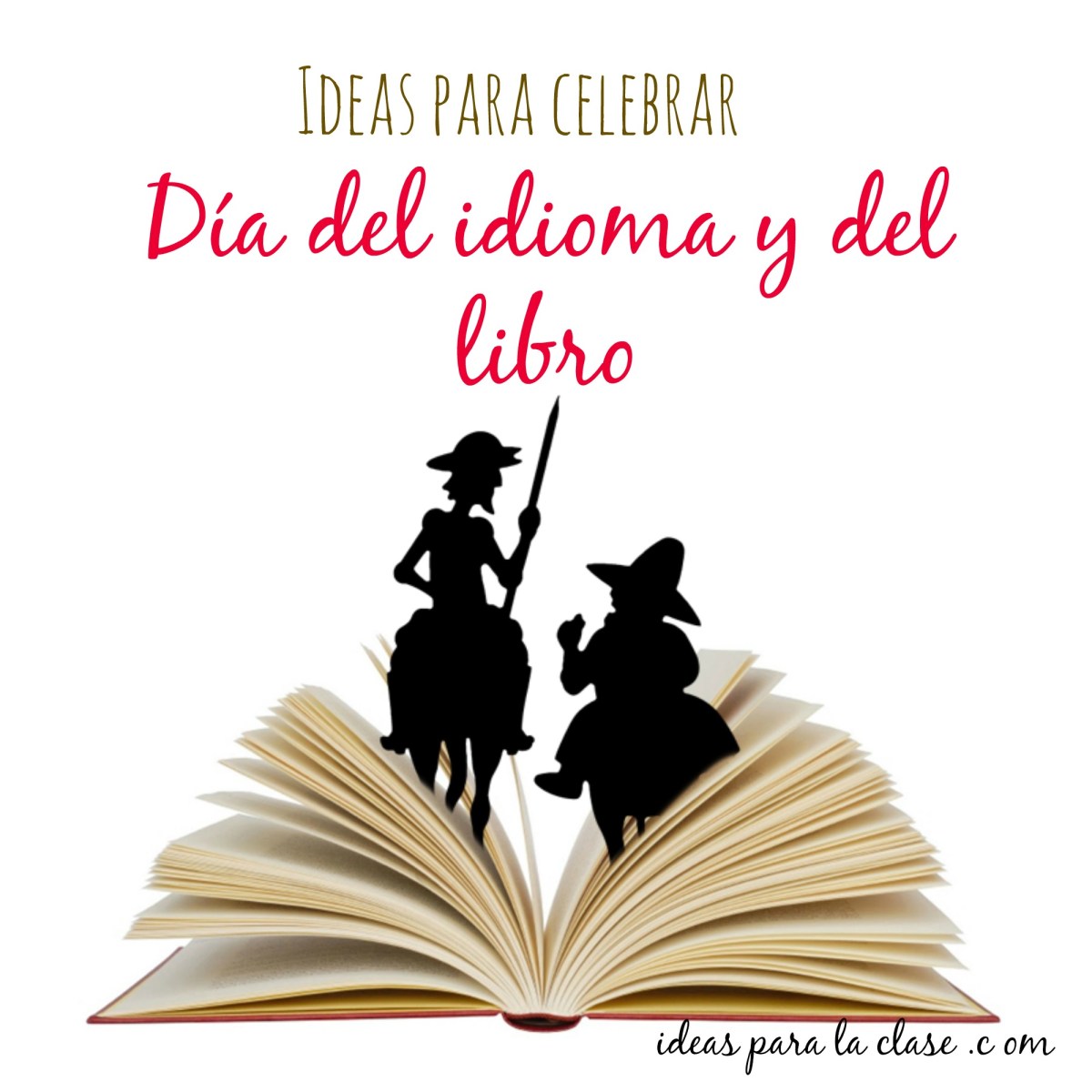 Ponderación: 1-7                          Jurado: Profesores sin jefatura y DASE.                        Organiza: Departamentos de Lenguaje e Inglés.Rúbrica Decoración de Puertas LiterariasCurso:                                                                        Fecha:	          Puntaje obtenido: INSTRUCCIONESCada curso debe decorar las puertas de sus salas según el cuento o poema asignado. Si la puerta tiene ventanas estas no deben ser cubiertas por ningún elemento que obstruya la visual hacia el interior de la sala.	Al pegar las cosas en las puertas solo debe ser con Masking tape para evitar daños a la pintura de puertas y paredes.CONSIDERACIONESTítulo o frase del Diario Mural relacionada con la puerta.Comentarios donde explique por qué se celebra Día del Libro (orígenes, datos, curiosidades, entre otros).Comentarios de la obra asignada (al azar) del autor.Biografía del autor.Uso de imágenes atractivas y originales.Contexto histórico del autor y su obra.Presentación sin faltas de ortografía. Limpieza.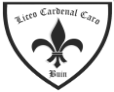 Sector de Aprendizaje:                                                       Departamento de Lengua y Literatura                    “Dios es Nuestro Refugio y Fortaleza”OBJETIVO – Decorar puertas de sala en relación a un tema literario.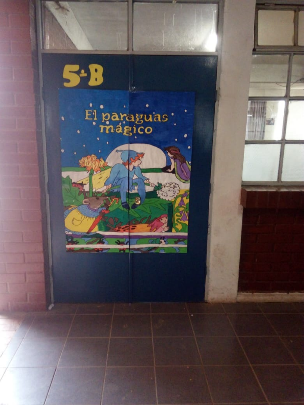 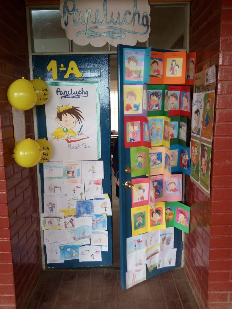 CATEGORÍASSOBRESALIENTE                              5 puntosAVANZADO4  puntosMEDIO3 puntosBAJO1 puntosCreatividadLa presentación es interesante, amena, demuestra creatividad y originalidad. Usa efectivamente diferentes técnicas para elaborar la decoración de la puerta, poniendo especial cuidado en los significados de los colores. La presentación es interesante, amena, aunque no es muy original. Usa efectivamente diferentes técnicas para decorar la puerta. Usa  al menos tres colores.La presentación es amena, aunque no es original ni interesante. Usa dos colores. La presentación no es interesante, amena, demuestra creatividad y originalidad. Usa un solo color o ninguno.Tema centralIdentifica las ideas principales del tema asignado.  y las transmite a través de una imagen visual Emplea mínimo cinco símbolos, para reemplazar palabras o ideas. Identifica  la mayoría de las ideas principales del tema asignado y las transmite a través de cuatro símbolos. Identifica   con  dificultad  las ideas principales del tema asignado  y las transmite a través de tres símbolos.No identifica  la mayoría de las ideas principales del tema asignado y las transmite a través de dos símbolos o menos.Decoración de todo el espacio La decoración de la puerta denota un trabajo completo.La puerta no está decorada con todos los elementos necesarios, aparentemente faltó terminar.La puerta está decorada a medias.Sólo en algunos lugares de la puerta hay imágenes o decoración.Uso de materiales  La decoración de la puerta denota un trabajo con gran variedad de materiales ( más de 5 materiales usados)La decoración de la puerta denota un trabajo con  variedad de materiales  ( 5 materiales usados)La decoración de la puerta denota un trabajo con  poca variedad de materiales  ( 3 materiales usados)La decoración de la puerta denota un trabajo con  escasa variedad de materiales  ( 3 materiales usados)Uso del lenguajeEmplea frases que establecen relaciones entre los diferentes aspectos  del diseño de la puerta, usando un lenguaje formal de acuerdo al contexto de la temática.  Emplea frases que establecen  pocas relaciones entre los diferentes aspectos del diseño de la puerta, usando un lenguaje formal de acuerdo al contexto de la temática. Usa un lenguaje coloquial fuera del contexto de la temática. Usa un lenguaje inapropiado o  vulgar en las frases.Caracterización de personajesSe presenta al  menos un personaje que representa de manera clara a uno de los protagonistas de la temática asignada de forma muy clara.Se presenta un personaje que representa de manera clara a uno de los protagonistas de la temática asignada.  Se presenta al  menos un personaje que representa de manera muy simple la temática asignada.No presenta caracterización de personaje.Limpieza y orden El curso es capaz de mantener  prolijamente la limpieza y orden  de su lugar de presentación  tanto dentro como fuera de la entrada de la puerta.El curso es capaz de mantener  la limpieza y orden  de su lugar de presentación  tanto dentro como fuera de la entrada de la puerta. El cuso es capaz de mantener la limpieza y orden del lugar de presentación solo por el lado exterior de la entrada de la puerta. El curso no es capaz de mantener la limpieza y el orden del lugar de la presentación tanto dentro como fuera de la entrada de la puerta.PUNTAJE POR INDICADOR